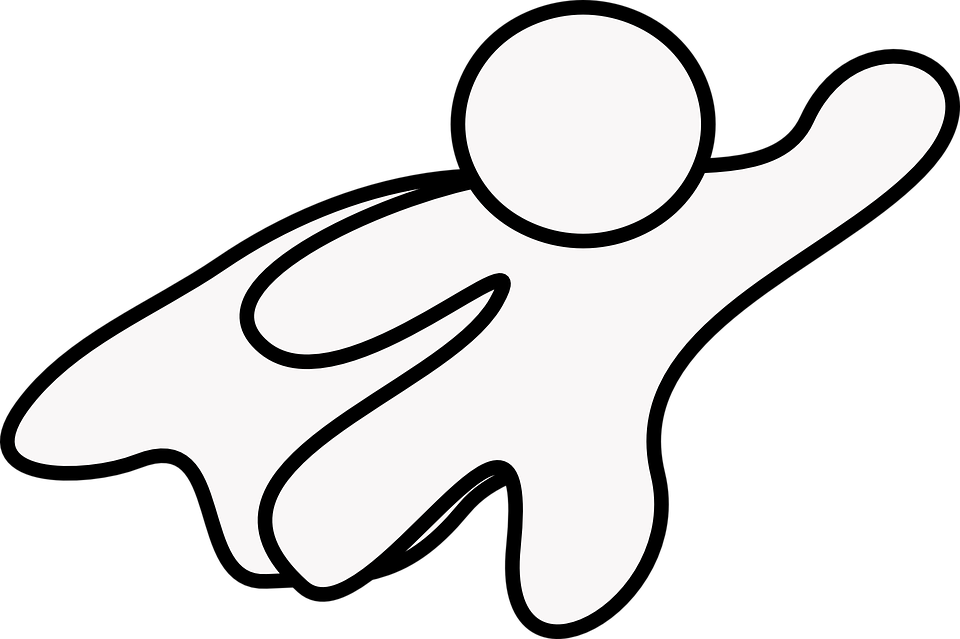 Image source: https://pixabay.com/vectors/superhero-super-hero-cape-cartoon-303189/